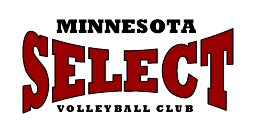 Sunday, October 20th at MN Select Volleyball Center8686 Valley Forge Lane, Maple Grove, MN 55369 (MN Select Playdate)MN Select Volleyball Center 8686 Valley Forge Lane, Maple Grove, 55369Players & coaches are allowed on the Gym Flooring.  No shoes worn outside are allowed on the Sport Court or TaraFlex Courts.Attention Players: NO FOOD OR DRINK is allowed on the courts or at the SCORERS Tables!! *Warmups/Coin Flip starts immediately following previous match. Reffing teams must be ready & on time.FormatPool Play is best of 3 games; third game played only if necessary, to 15 points; no cap. The 3 Team Pool will play ALL 3 sets to 25; no cap.Warmup time is 10 min; 2-4-4 format (2 minutes shared, 4 minutes on net including serving, serving team has net first).  Warm-up balls provided, do not bring your own volleyballs.Facility Rules and InformationDoors open at 7:15amAdmission fee: $5 for adults, $3 students and seniors, children 5 & under free.Ball handling is permitted on the court surfaces only. Ball handling is not permitted within the center aisle / spectator areas as well as behind the boards.All players, parents, and other spectators are NOT allowed in The Base weight training area at any time. STAY OUT. Concessions will be available. Outside food IS ALLOWED inside MN Select Volleyball CenterThe center aisle is for spectators and must be kept clear of clutter. Spectators are not to save or reserve seats for any more than a couple of minutes (to go to the bathroom, go to concessions, conduct a brief phone call, etc.). All players must ‘nest’ in the area behind the white boards. Upon entering, players should find the correct side and walk around the court surface (SportCourt side, courts 1-4) or remove their outside shoes before walking across the TaraFlex side (for courts 5-8). Please fold coats into your backpacks if at possible and hang your backpack on the hooks or place them on the shelves provided. NEW THIS YEAR: Do not place any items on the floor but shoes/boots worn from the outside (and place these neatly against the outside wall). Items left on the floor will be moved to open hooks and shelves by the site manager. This is necessary to maintain a proper emergency exit pathway and keeps your belongings more secure from theft as they will be visible to all spectators (and any cameras recording play). ****SEE BELOW FOR PARKING DETAILS****PLEASE READ!PARKING GUIDELINES FOR MN SELECT VOLLEYBALL CENTERWhen you are able, we highly recommend carpooling!MN Select Volleyball CenterYou can park your vehicle in a parking stall in the front of the building, or on the south side of the building. We are excited to say that we have added parking to the back of the building with an entrance!! Please utilize all this parking before attempting to park on the street. If you park your vehicle next to a ‘NO PARKING FIRE LANE’ sign, then you are at risk of receiving a ticket from the Maple Grove Police when they periodically patrol the parking lot.Valley Forge Street ParkingYou can park your vehicle on either side of the street as long as you stay 20 feet from a FIRE HYDRANT as well as the corner of a driveway or a stop sign.  If you park illegally, then you will be at risk of your vehicle being towed at YOUR expense, along with a parking violation ticket. Please only leave as little space as you require between you and the car in front or behind you.UPS Distribution Center (our neighbors to the west)The UPS facility is a ‘High Security’ distribution center.  DO NOT park anywhere on their property.  They do not want any vehicles on their property that does not belong to a UPS employee.  If you do park on their property, then you will be at risk of your vehicle being towed at YOUR expense, along with a parking violation ticket.  Recycling Company (our neighbors to the north)The Recycling facility is a fenced property.  There is a locked gate in the driveway with a sign that says, DO NOT PARK IN THE DRIVEWAY. YOU WILL BE TOWED. It is CRUCIAL that you do not park in the Recycling driveway OR on the curb/street between MN Select and the recycling driveway. Trucks need space to get in during the weekends.  If you ignore the sign and park in the driveway, then you will be at risk of your vehicle being towed at YOUR expense, along with a parking violation ticket.  Pipe Fabricating Company (our neighbors to the south)The Pipe Fabricating allows you to park your vehicle in their parking lot as long as you do NOT park in the driveway or next to a trailer (the trailers are usually picked up on weekends).Again, when you are able, we highly recommend carpooling! 8am StartPool 1—Court 78am StartPool 2—Court 8AVital 18-1 JackAMN Select CharlieBMN Select TrevorBMN Select LukeCInfinity Royals MaxCMN Select RossDMN Select DesmondDKairos Elite 18UMatch #PlayingREF1A – CB2B – DA3A – DC4B – CA5C – DB6A – BD